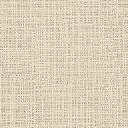 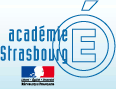 LOGO DU LYCEESOMMAIRE :PAGE DE GARDE 	Page 1MES PREMIERS PAS DANS LE MÉTIER	Page 3MA BOITE À OUTILS	Page 4DÉPART IMMÉDIAT POUR 3 ANS	Page 5LES ÉTAPES	Page 6LE PLANNING DE FORMATION	Page 9LE CONTRAT D’ENGAGEMENT	Page 11Le PASS’ FORMATION s’articule sur une réflexion prenant en compte les SIX paramètres suivants : L’équipe pédagogique met en place une réflexion commune sur la capacité à aborder différemment les pôles de compétence. Créer une boite à outil pour appréhender les différents éléments de la formation.Les dates choisis à chaque niveau de classe permettent une exploitation dans le domaine de la spécialité commercialisation et services en restauration ainsi qu’un développement dans les matières générales. La visualisation de l’ensemble prend en compte la formation proprement dite, la certification (aux différents stades), l’évolution de l’apprenant au cours des 3 années. Le positionnement des 22 semaines de PFMP :En 2nde Bac professionnel, l’élève est en situation de découverte du milieu professionnel, de la filière hôtelière et de la collectivitéEn 1ère Bac, l’acquisition des compétences permet notamment de certifier les apprenants pour le diplôme intermédiaire. En Terminale, l’élève devient un professionnel qualifié opérationnel dans les différentes activités, les situations professionnelles développées valident son parcours de formation. Le dernier point est de créer un contrat à faire rappeler lors de discorde ou désaccord, qui sera construit lors de la première semaine de la rentrée par l’ensemble des enseignants dans sa discipline et sera signer et photocopier pour être conservé par le professeur principal.1 - MES PREMIERS PAS DANS LE MÉTIERLe métier vous intéresse, pourquoi ?Le titulaire du baccalauréat professionnel Restaurant exerce son activité dans un contexte diversifié, en respectant l’environnement, le développement durable, les règles d'hygiène, de santé et de sécurité, les impératifs de gestion et en valorisant les dimensions de nutrition, de plaisir et de bien-être. Au terme d'une formation professionnelle et technique menée conjointement avec les entreprises et en fonction des capacités personnelles et après une période d'adaptation, le bachelier peut occuper par exemple les postes suivants : Commis de salle,chef de rang ou adjoint de direction pour le secteur de la restauration commerciale,maitre d’hôtel ou directeur d’établissement.Le métier s’intéressera à vous, si :L’environnement professionnel dans lequel le titulaire du Baccalauréat professionnel  Restaurant  exerce son activité exige un comportement et une tenue adaptée, une bonne résistance physique, dans le respect des règles d’hygiène et de sécurité.Il peut être amené à travailler en horaires décalés, en fin de semaine et les jours fériés.J’analyse et identifie mes ambitions :Tous ces postes dépendent de l'importance de l'établissement ainsi que du type de restauration pratiqué. En tant que salarié, son activité peut s'exercer dans les secteurs : de la restauration commerciale ou de la restauration collective, des entreprises connexes à l’hôtellerie et à la restauration (agro-alimentaire, équipementiers, etc).2 – MA BOÎTE À OUTILS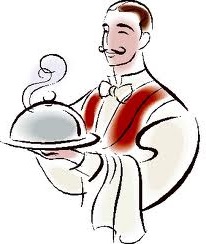 Conclusion : Le titulaire du baccalauréat professionnel est un professionnel qualifié, opérationnel dans les activités de cuisine.Il est capable de s’adapter, à terme en français et en langue étrangère, à des fonctions d’animation et de management, et ce, dans tous les secteurs et formes de restauration.3 – DÉPART IMMÉDIAT POUR 3 ANS…	…AU LYCÉE	…EN ENTREPRISE4 – LES ÉTAPESORGANISATION DES ÉPREUVES DU DIPLÔME INTERMEDIAIRE BEP :Évaluations des épreuves dans le cadre du contrôle en cours de formation :ORGANISATION DES ÉPREUVES DU BAC PRO :Evaluations des épreuves dans le cadre du contrôle en cours de formation :5 – LE PLANNING DE FORMATION2nde professionnelle (année 20…. /20….)LEGENDE : 1ère professionnelle (année 20…./20….)LEGENDE : Terminale professionnelle (année 20…./20….)LEGENDE : 6 – LE CONTRAT D’ENGAGEMENTPour réussir je m’engage à : Être ordonné(e), rigoureux(se) et précis(e) dans mes apprentissages,Être attiré(e) par le geste et la technique, par les démarches scientifiques,Être curieux(se) et attentif(ve),Être ponctuel(le) et assidu(e),Être respectueux(se) de l’hygiène, de la santé et de l’environnement,Informer l’équipe pédagogique lors de problème de compréhension ou autre,Être attirés par les métiers de contact, de représentation, d’animation, de gestion d’équipeSuivre l’ensemble de la formation à l’école et en entreprise,Avoir ses affaires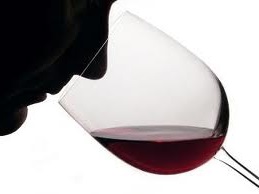 NOM et PRENOM :DATE :SIGNATURE :A photocopier et à conserver par l’enseignantAnnée de formationEpreuves Dates Intitulé de l’épreuveSecondeÉvaluation PSESecondeÉvaluation en entreprisePremièreÉpreuve de pratique professionnellePremièreÉpreuve techno-SA-GAPremièreDossier professionnelPremière2 épreuves PSE + SSTTerminaleÉpreuve de pratique professionnelleTerminaleÉpreuve techno-SA-GATerminaleDossier professionnelTerminaleDossier PSEEP1 - Epreuve de technologie, sciences appliquées et gestion appliquéeUne situation d’évaluation écrite :Quand ? Quand ? Qui évalue ? Qui évalue ? Quelle mode ?Quelle mode ?EP1 - Epreuve de technologie, sciences appliquées et gestion appliquéeEP1 - Epreuve de technologie, sciences appliquées et gestion appliquée 1ère  situation d’évaluation (EP1) :Avant la fin du 1er  semestre de la classe de 1èreAvant la fin du 1er  semestre de la classe de 1èreProfesseur de CSRProfesseur SAProfesseur de gestionProfesseur de CSRProfesseur SAProfesseur de gestionChaque situation d’une heure, sous forme d’un questionnaire, porte sur une étude de cas mettant en jeu les domaines de technologie et de sciences appliquées à partir d’un contexte professionnel commun.Chaque situation d’une heure, sous forme d’un questionnaire, porte sur une étude de cas mettant en jeu les domaines de technologie et de sciences appliquées à partir d’un contexte professionnel commun.EP2 – Sous épreuve de pratique professionnelleDeux situations d’évaluation pratique :Quand ? Quand ? Qui évalue ? Qui évalue ? Quelle mode ?Quelle mode ?EP2 – Sous épreuve de pratique professionnelleEP2 – Sous épreuve de pratique professionnelle 1ère  situation d’évaluation (EP2 S1) :Avant la fin du 1er  semestre de la classe de 1èreAvant la fin du 1er  semestre de la classe de 1èreProfesseur de CSR Professionnel de la spécialitéProfesseur de CSR Professionnel de la spécialitéUne phase écrite d’organisation du travail d’une durée de 30 minutes et une phase de production de 4 heures de deux plats pour 6 à 8 couverts service et nettoyage compris.Une phase écrite d’organisation du travail d’une durée de 30 minutes et une phase de production de 4 heures de deux plats pour 6 à 8 couverts service et nettoyage compris. 2ème  situation d’évaluation en Entreprise  (EP2 SE1) :Au cours de la  PFMPAu cours de la  PFMPProfesseur d’OPC Tuteur de stageProfesseur d’OPC Tuteur de stageEvaluation au cours de la PFMP.Evaluation au cours de la PFMP.EP2 – Sous épreuve de PSEDeux situations d’évaluation ecrite :Quand ? Quand ? Qui évalue ? Qui évalue ? Quelle mode ?Quelle mode ?EP2 – Sous épreuve de PSEEP2 – Sous épreuve de PSE 1ère  situation d’évaluation (EP2 PSE1) :Avant la fin du 2ème  semestre de la classe de 2nde Avant la fin du 2ème  semestre de la classe de 2nde Professeur de PSEProfesseur de PSEUne évaluation écrite d’une durée d’une heure.Une évaluation écrite d’une durée d’une heure. 2ème  situation d’évaluation (EP2 PSE2) :Avant la fin du 1er  semestre de la classe de 1èreAvant la fin du 1er  semestre de la classe de 1èreProfesseur de PSEProfesseur de PSEUne évaluation écrite d’une durée d’une heure.Une évaluation écrite d’une durée d’une heure.E11-E12- E21–Sous-épreuve de technologie, sciences appliquées et gestion appliquéeDeux situations d’évaluation écrite :Quand ? Quand ? Qui évalue ? Qui évalue ? Quelle mode ?Quelle mode ?E11-E12- E21–Sous-épreuve de technologie, sciences appliquées et gestion appliquéeE11-E12- E21–Sous-épreuve de technologie, sciences appliquées et gestion appliquée 1ère  situation d’évaluation (E11-E12-E21 S1) :Avant la fin du 1er  semestre de la classe de 1èreAvant la fin du 1er  semestre de la classe de 1èreProfesseur de CSR Professeur SAProfesseur de gestionProfesseur de CSR Professeur SAProfesseur de gestionChaque situation d’une heure, sous forme d’un questionnaire, porte sur une étude de cas mettant en jeu les domaines de technologie et de sciences appliquées à partir d’un contexte professionnel commun.Chaque situation d’une heure, sous forme d’un questionnaire, porte sur une étude de cas mettant en jeu les domaines de technologie et de sciences appliquées à partir d’un contexte professionnel commun.E11-E12- E21–Sous-épreuve de technologie, sciences appliquées et gestion appliquée 2ème  situation d’évaluation (E11-E12-E21 Sé) : Au cours du second semestre de la classe de Terminale.Au cours du second semestre de la classe de Terminale.Professeur de CSRProfesseur SAProfesseur de gestionProfesseur de CSRProfesseur SAProfesseur de gestionChaque situation d’une heure pour la technologie et les SA, 2 heures pour la gestion, sous forme d’un questionnaire, porte sur une étude de cas mettant en jeu les domaines de technologie et de sciences appliquées à partir d’un contexte professionnel commun.Chaque situation d’une heure pour la technologie et les SA, 2 heures pour la gestion, sous forme d’un questionnaire, porte sur une étude de cas mettant en jeu les domaines de technologie et de sciences appliquées à partir d’un contexte professionnel commun.E22 – Sous-épreuve de présentation de dossier professionnelDeux situations d’évaluation orale :Quand ? Quand ? Qui évalue ? Qui évalue ? Quelle mode ?Quelle mode ?E22 – Sous-épreuve de présentation de dossier professionnelE22 – Sous-épreuve de présentation de dossier professionnel 1ère  situation d’évaluation (E22 S1) :Au cours du second semestre de la classe de 1èreAu cours du second semestre de la classe de 1èreProfesseur  CSR Professeur SAProfesseur  CSR Professeur SAPrésentation du dossier professionnel :Épreuve orale de 20 minutes (appui : dossier) : - exposé : 10 minutes-entretien :10 minutes.Présentation du dossier professionnel :Épreuve orale de 20 minutes (appui : dossier) : - exposé : 10 minutes-entretien :10 minutes.E22 – Sous-épreuve de présentation de dossier professionnel 2ème  situation d’évaluation (E22 S2) :Au cours du second semestre de la classe de Terminale.Au cours du second semestre de la classe de Terminale.Professeur CSR Professeur de gestionProfesseur CSR Professeur de gestionPrésentation du dossier professionnel :Épreuve orale de 20 minutes (appui : dossier) : - exposé : 10 minutes-entretien :10 minutes.Présentation du dossier professionnel :Épreuve orale de 20 minutes (appui : dossier) : - exposé : 10 minutes-entretien :10 minutes.E32 – Sous-épreuve de pratique professionnelleTrois situations d’évaluation pratique :Quand ? Quand ? Qui évalue ? Qui évalue ? Quelle mode ?Quelle mode ?E32 – Sous-épreuve de pratique professionnelleE32 – Sous-épreuve de pratique professionnelle 1ère  situation d’évaluation en CCF (E32 S1) :Avant la fin du 1er  semestre de la classe de 1èreAvant la fin du 1er  semestre de la classe de 1èreProfesseur CSR Professionnel de la spécialitéProfesseur CSR Professionnel de la spécialitéUne phase écrite d’organisation du travail d’une durée de 30 minutes et une phase de production de 4 heures de deux plats pour 6 à 8 couverts service et nettoyage compris.Une phase écrite d’organisation du travail d’une durée de 30 minutes et une phase de production de 4 heures de deux plats pour 6 à 8 couverts service et nettoyage compris.E32 – Sous-épreuve de pratique professionnelle 2ème  situation d’évaluation en CCF  (E32 S2) :Au cours du second semestre de la classe de Terminale.Au cours du second semestre de la classe de Terminale.Professeur de CSRProfessionnel de la spécialitéProfesseur de CSRProfessionnel de la spécialitéUne phase écrite d’1h30 et une phase de production de 3 heures  3 plats pour 6 à 8 couverts avec l’aide d’un commis, service et nettoyage compris.Production d’une synthèse écrite portant sur l’évaluation de son travail et celui de son commis.Une phase écrite d’1h30 et une phase de production de 3 heures  3 plats pour 6 à 8 couverts avec l’aide d’un commis, service et nettoyage compris.Production d’une synthèse écrite portant sur l’évaluation de son travail et celui de son commis. 3ème  situation d’évaluation en Entreprise  (E32 S3) :Au cours des PFMPAu cours des PFMPProfesseur  CSRTuteur de stageProfesseur  CSRTuteur de stageEvaluations au cours des PFMP.Evaluations au cours des PFMP.E32 – Sous-épreuve de Prévention Santé EnvironnementDeux situations d’évaluation écrite :Quand ? Quand ? Qui évalue ? Qui évalue ? Quelle mode ?Quelle mode ?E32 – Sous-épreuve de Prévention Santé EnvironnementE32 – Sous-épreuve de Prévention Santé Environnement 1ère  situation d’évaluation en CCF (E32 S1) :Avant la fin du 2ème  semestre de la classe de 1èreAvant la fin du 2ème  semestre de la classe de 1èreProfesseur de PSEProfesseur de PSEUne évaluation écrite d’une durée d’une heure et prise en compte des résultats obtenus lors de la formation SSTUne évaluation écrite d’une durée d’une heure et prise en compte des résultats obtenus lors de la formation SST 2ème  situation d’évaluation en CCF (E32 S2) :Au cours du second semestre de la classe de Terminale.Au cours du second semestre de la classe de Terminale.Professeur de PSEProfesseur de PSERéalisation d’un dossier écrit d’environ 10 pages s’appuyant sur la place de la prévention en entreprise et l’analyse d’une situation professionnelle à partir des données recueillies en entrepriseRéalisation d’un dossier écrit d’environ 10 pages s’appuyant sur la place de la prévention en entreprise et l’analyse d’une situation professionnelle à partir des données recueillies en entrepriseseptembreseptembreseptembreseptembreoctobreoctobreoctobreoctobrenovembrenovembrenovembrenovembredécembredécembredécembredécembrejanvierjanvierjanvierjanvierfévrierfévrierfévrierfévriermarsmarsmarsmarsavrilavrilavrilavrilmaimaimaimaijuinjuinjuinjuinjuilletjuilletSemainesVacancesPFMPCCFPratiqueTechno-SA-GADossier proPSERemise de documents-stages-dossier proRechercheManifestations Sorties pédagogiquesseptembreseptembreseptembreseptembreoctobreoctobreoctobreoctobrenovembrenovembrenovembrenovembredécembredécembredécembredécembrejanvierjanvierjanvierjanvierfévrierfévrierfévrierfévriermarsmarsmarsmarsavrilavrilavrilavrilmaimaimaimaijuinjuinjuinjuinjuilletjuilletSemainesVacancesPFMPCCFPratiqueTechno-SA-GADossier proPSERemise de documents-stages-dossier proRechercheManifestations Sorties pédagogiquesseptembreseptembreseptembreseptembreoctobreoctobreoctobreoctobrenovembrenovembrenovembrenovembredécembredécembredécembredécembrejanvierjanvierjanvierjanvierfévrierfévrierfévrierfévriermarsmarsmarsmarsavrilavrilavrilavrilmaimaimaimaijuinjuinjuinjuinjuilletjuilletSemainesVacancesPFMPCCFPratiqueTechno-SA-GADossier proPSERemise de documents-stages-dossier proRechercheManifestations Sorties pédagogiques